RELATÓRIO FOTOGRÁFICO[todos os textos apresentados entre colchetes "[]" devem ser removidos do documento] INSTRUÇÕES: (1) Devem ser colocadas fotos que que demonstrem claramente a entrega de materiais referentes aos danos que foram declarados pelo desastre;(2) Todas as fotos devem ser datadas e georreferenciadas.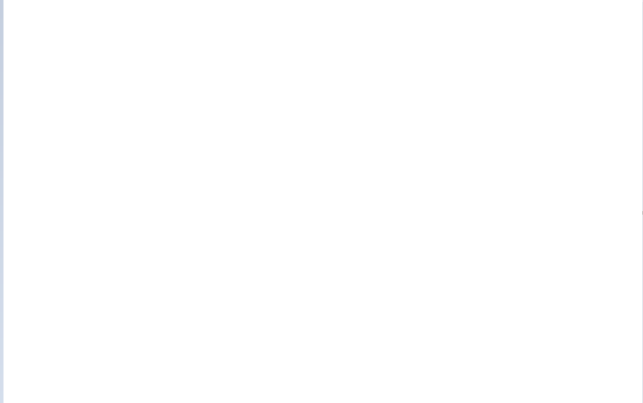 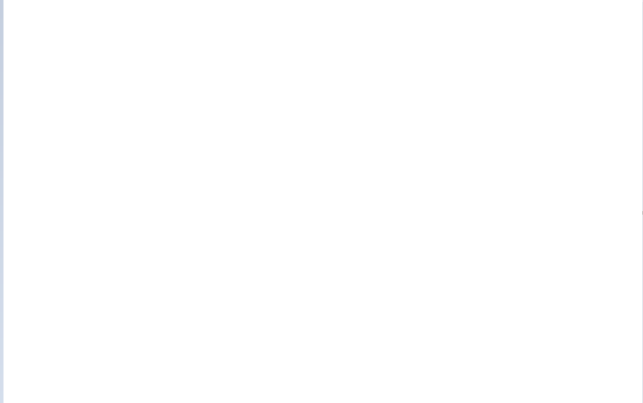 Figura 1 - [Descrição da entrega] [Ex: Entrega de telhas aos moradores do bairro xxxx][Nome do Município] -ES, [Data]Nome do Profissional Habilitado responsável pela elaboração